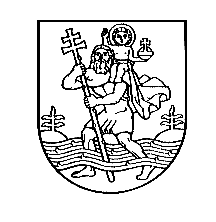 VILNIAUS “SANTAROS” GIMNAZIJOSDIREKTORIUSĮSAKYMASDĖL GIMNAZIJOS MOKINIŲ NEMOKAMO MAITINIMO TVARKOS APRAŠO  TVIRTINIMO2021 m. sausio 29 d.  Nr. VIG-6VilniusT v i r t i n u  gimnazijos mokinių nemokamo maitinimo tvarkos aprašą.      Direktorė									       Jelena Beliajeva                                                                        PATVIRTINTA                                                                                               Vilniaus „Santaros“ gimnazijos                                                                                                    direktoriaus 2021 m. sausio 29 d.                                                                                                      įsakymu  Nr. VIG-6					 VILNIAUS „SANTAROS“ GIMNAZIJOS MOKINIŲ NEMOKAMO MAITINIMOTVARKOS APRAŠASI. BENDROSIOS NUOSTATOSVilniaus Santaros gimnazijoje mokinių nemokamo maitinimo organizavimo tvarkos aprašas (toliau – Aprašas) reglamentuoja mokinių maitinimo tvarką ir reikalavimus. Vadovaujantis Vilniaus miesto savivaldybės sprendimu ,,Dėl socialinės paramos mokiniams teikimo Vilniaus miesto savivaldybėje“, patvirtintu Vilniaus miesto savivaldybės tarybos 2019 m. birželio 19 d. sprendimu Nr. 1-94 ir jo redakcija. Lietuvos Respublikos socialinės paramos įstatymu, „Mokinių nemokamo maitinimo valstybinėse mokyklose tvarkos aprašu“, patvirtintu Švietimo, mokslo ir sporto ministro 2020 m. sausio 24 d. įsakymu Nr. V-76, patvirtintomis LR Sveikatos ir socialinės apsaugos ministerijos 2020 m. rugpjūčio 19 d. įsakymu Nr. SR-3842, patvirtinta Vilniaus miesto tarybos 2020 m. rugpjūčio 26 d. sprendimu Nr. 1-613, „Mokinių nemokamo maitinimo organizavimo ekstremaliosios situacijos, ekstremaliojo įvykio ir (ar) karantino metu metodinėmis rekomendacijomis“.Nustatomos šios nemokamo maitinimo rūšys: pusryčiai, pietūs, maitinimas gimnazijoje organizuojamoje dieninėje vasaros poilsio stovykloje.Už nemokamo maitinimo organizavimą  ugdymo įstaigoje atsakingas  įstaigos vadovas, kuris paskiria atsakingą asmenį, nustato maitinimo  tvarką ir prižiūri, kad jos būtų laikomasi.Apraše vartojamos sąvokos suprantamos taip, kaip jos apibrėžtos kitose LietuvosRespublikos teisės aktuose.II. MAITINIMO ORGANIZAVIMASMaitinimo paslaugas mokykloje teikia maitinimo paslaugos teikėjas, parinktas Lietuvos Respublikos viešųjų pirkimų ir kitų teisės aktų numatyta tvarka.Maitinimo paslaugų teikėjas atsako už paslaugų kokybę pagal teisės aktų numatytą tvarką.Nemokamas maitinimas skiriamas nuo mokslo metų pradžios (arba nuo informacijosapie priimtą sprendimą dėl socialinės paramos skyrimo mokiniui patalpinimo SPIS sistemoje ar jos gavimo mokykloje nuo kitos dienos) iki mokslo metų pabaigos arba iki mokinio išvykimo mokytis į kitą švietimo įstaigą;Mokiniams nemokamas maitinimas skiriamas per vasaros atostogas, jeigu mokykloje organizuojama dieninė vasaros poilsio stovykla. Gimnazijos vadovas paskiria atsakingą asmenį – mokyklos socialinį padagogą, tvarkyti nemokamo maitinimo duomenis SPIS (Socialinės Paramos Informacinėje sistemoje)Gimnazijos socialinė pedagogė informuoja klasių vadovus, kuriems mokiniams yra skirtas nemokamas maitinimas, valgyklos darbuotojams teikia sąrašą mokinių, kuriems yra paskirtas nemokamas maitinimas, nuolat jį atnaujina.Mokiniams, kuriems skirtas mokymas namuose ar neatvykusiems į gimnaziją dėl ligos, jei apie tai yra informuojama iš anksto, atvykus į mokyklą  pateikiama pažymos kopija. Atsižvelgiant į tėvų bei mokinių prašymus, už šį laikotarpį atiduodamas sausas maisto davinys, kurio kaina atitinka nemokamam maitinimui skirtą pinigų sumą.Mokiniams, neatvykusiems į ugdymo įstaigą be pateisinamos priežasties, nemokamas maitinimas neorganizuojamas.Mokiniui keičiant mokyklą, raštinės vedėjas apie mokinio išvykimą informuoja socialinį pedagogą. Socialinis pedagogas apie tai, kad mokinys, kuriam skirtas nemokamas maitinimas, pakeitė mokyklą, nedelsdamas informuoja Vilniaus miesto savivaldybės administracijos Socialinės paramos ir išmokų skyrių ir mokyklą, į kurią mokinys išvyko mokytis, pateikia pažymą arba gavus informaciją iš SPIS apie jo teisę gauti nemokamą maitinimą;Maitinimo apskaitos žiniaraštis pristatomas į Vilniaus miesto savivaldybės BĮBA buhalteriją kiekvieną mėnesį iki 5 dienos.Nemokamas maitinimas poilsio, švenčių ir atostogų dienomis per mokslo metus mokiniams neteikiamas;Valgyklos darbuotojai teikia nemokamą maitinimą vadovaujantis Lietuvos Respublikos sveikatos apsaugos ministro 2011 m. lapkričio 11 d. įsakymu Nr. V-964 (Lietuvos Respublikos sveikatos apsaugos ministro 2015m. 27 d. įsakymu Nr. V-998) „Dėl maitinimo organizavimo ikimokyklinio ugdymo, bendrojo ugdymo mokyklose ir vaikų socialinės globos įstaigose tvarkos aprašas“, Lietuvos Respublikos Sveikatos apsaugos ministro 2011 m. rugpjūčio 10 d. įsakymu Nr. V-773 „Dėl Lietuvos higienos normos 21:2011 „Mokykla, vykdanti bendrojo ugdymo programas. Bendrieji sveikatos saugos reikalavimai“ patvirtinimo“;Valgiaraštis suderinamas  su  Vilniaus maisto ir veterinarijos tarnyba (VMVT)  ir  paskelbia  valgiaraštį valgyklos skelbimo lentoje, mokyklos elektroninėje svetainėje.III. MOKINIŲ NEMOKAMO MAITINIMO ORGANIZAVIMO EKSTREMALIOSIOS SITUACIJOS, EKSTREMALIOJO ĮVYKIO IR (AR) KARANTINO METU PROCESASEkstremalios situacijos, ekstremaliojo įvykio ir (ar) karantino metu sustabdžius ugdymo organizavimo procesą mokyklose, maitinimo paslauga neteikiama (jei tai daryti draudžia Lietuvos Respublikos Vyriausybės nutarimai, Lietuvos Respublikos sveikatos apsaugos ministro įsakymai ar Valstybės lygio ekstremaliosios situacijos valstybės operacijų vadovo sprendimai). Tačiau tokiomis aplinkybėmis nemokamą maitinimą mokyklose gaunantiems mokiniams užtikrinamas nemokamo maitinimo teikimas aprūpinant juos maisto produktais ar pagamintu maistu.Lietuvos Respublikos socialinės paramos mokiniams įstatyme nustatyti mokinių nemokamo maitinimo dydžiai, skyrimo sąlygos, tvarka bei šios paramos finansavimas.Mokyklų vadovas ir (ar) jų paskirti asmenys (pvz., socialinis pedagogas, klasės vadovai ar kt.), atsakingi už nemokamo maitinimo mokykloje organizavimą ekstremalios situacijos, ekstremaliojo įvykio ir (ar) karantino metu: peržiūri ir patikslina mokinių, kuriems paskirtas nemokamas maitinimas mokykloje, sąrašus, papildomai nurodo mokinių gyvenamąją vietą ir kontaktinį telefono numerį;20.2. informuoja mokinio, kuriam paskirtas nemokamas maitinimas mokykloje, tėvus (globėjus, rūpintojus) apie maitinimo organizavimo sąlygas ekstremalios situacijos, ekstremaliojo įvykio ir (ar) karantino metu pranešimu „Mano dienyne“ arba susisiekus asmeniškai su mokinių tėvais (globėjais, rūpintojais).išsiaiškina, ar visos šeimos pageidauja gauti maisto davinį, jei ekstremalios situacijos, ekstremaliojo įvykio ir (ar) karantino metu maitinimas organizuojamas išduodant maisto davinius;bendradarbiauja su maisto davinius sudarančiais asmenimis: kartu su mokyklų visuomenės sveikatos specialistais koordinuoja maisto davinio turinio atitiktį nustatytoms vidutinėms rekomenduojamoms paros normoms;20.5. prireikus socialinis pedagogas informuoja, jog tam tikroms šeimoms reikalingas kitoks maitinimas / maisto davinys / maitinimo paslauga.Kas savaitę (esant poreikiui kasdien) pagal iš anksto nustatytą grafiką gimnazijoje išduodamas maisto davinys tėvams (globėjams, rūpintojams) ir (ar) pilnamečiams mokiniams.Tėvams (globėjams, rūpintojams) ir (ar) mokiniams, negalintiems atvykti į mokyklą, maisto davinys pristatomas į namus ar kitą iš anksto suderintą vietą.Maisto davinai turi būti paruošti atsižvelgiant į lėšų dydį skiriamą vienai dienai vienam mokiniui nemokamam maitinimui skirtiems produktams įsigyti, maistas turi būti kokybiškas, įvairus ir atitikti saugos reikalavimus.Dalijant maisto davinius dalyvauja maitinimo paslaugos tiekėjo atstovas, socialinis pedagogas.Maisto davinius suruošiantiems ir dalijantiems asmenims rekomenduoja laikytis šių taisyklių: naudoti apsaugos priemones.Dalijimo metu maisto daviniai supakuoti iš anksto ir paruošti išsinešti.IV. BAIGIAMOSIOS NUOSTATOS      29. Mokyklos direktorius atsako už:            29.1. mokinių nemokamo maitinimo organizavimą mokykloje;            29.2.valstybės ir Savivaldybės biudžeto lėšų, skiriamų nemokamam maitinimui, tikslinį ir pagrįstą panaudojimą.       30. Sprendimas dėl nemokamo maitinimo mokiniui skyrimo gali būti skundžiamas  Lietuvos  Respublikos administracinių bylų teisenos įstatymo nustatyta tvarka.       31. Visuomenės sveikatos specialistas prižiūri maitinimo organizavimo atitiktį Vaikų maitinimo  organizavimo tvarkos apraše nustatytiems reikalavimams.
_______________________________